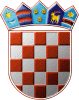 REPUBLIKA HRVATSKA                                 VARAŽDINSKA ŽUPANIJAOPĆINA CESTICAOPĆINSKO VIJEĆEKLASA: 351-03/22-01/2URBROJ: 2186-3-02-22-3Cestica, 11.04.2022.Na temelju članka 36. stavka 9. Zakona o održivom gospodarenju otpadom („Narodne novine” broj 94/13, 73/17, 14/19 i 98/19) i članka 28. Statuta Općine Cestica („Službeni vjesnik Varaždinske županije” broj 13/21) Općinsko vijeće Općine Cestica na 7. sjednici održanoj dana 11.04.2022.g. donijelo je sljedeći Z A K LJ U Č A K Usvaja se Izvješće o lokacijama i količinama odbačenog otpada, troškovima uklanjanja odbačenog otpada i provedbi mjera za sprječavanje nepropisnog odbacivanja otpada i mjera za uklanjanje otpada odbačenog u okoliš na području Općine Cestica za 2021. godinu općinskog načelnika Općine Cestica, KLASA:351-03/22-01/2, URBROJ:2186-3-01/1-22-2 od 28.03.2022. godine, u prilogu Zaključka koji je njegov sastavni dio.Izvješće o lokacijama i količinama odbačenog otpada, troškovima uklanjanja odbačenog otpada i provedbi mjera za sprječavanje nepropisnog odbacivanja otpada i mjera za uklanjanje otpada odbačenog u okoliš na području Općine Cestica za 2021. godinu objavit će se u „Službenom vjesniku Varaždinske županije”.Predsjednik Općinskog  vijećaDarko Majhen, mag.pol.REPUBLIKA HRVATSKA                                                    VARAŽDINSKA ŽUPANIJA                    OPĆINA CESTICA OPĆINSKI NAČELNIKKLASA:351-03/22-01/2URBROJ:2186-3-01/1-22-1Cestica, 28.03.2022.OPĆINSKO VIJEĆEPREDMET: Izvješće o lokacijama i količinama odbačenog otpada, troškovima uklanjanja odbačenog otpada i provedbi mjera za sprječavanje nepropisnog odbacivanja otpada i mjera za uklanjanje otpada odbačenog u okoliš na području općine Cestica za 2021. godinu – prijedlog za usvajanjePRAVNI TEMELJ:- čl. 36. st. 9. Zakona o održivom gospodarenju otpadom (‘’Narodne novine’’ br. 94/13, 73/17, 14/19, 98/19)- čl. 44. Statuta Općine Cestica („Službeni vjesnik Varaždinske županije“ br. 13/21)NADLEŽNOST ZA DONOŠENJE: Općinsko vijećePREDLAGATELJ: Općinski načelnikOBRAZLOŽENJE:	Temeljem članka 44. Statuta Općine Cestica („Službeni vjesnik Varaždinske županije“ br. 13/21) dostavlja se na raspravu i usvajanje Izvješće o lokacijama i količinama odbačenog otpada, troškovima uklanjanja odbačenog otpada i provedbi mjera za sprječavanje nepropisnog odbacivanja otpada i mjera za uklanjanje otpada odbačenog u okoliš na području Općine Cestica za 2021. godinu.	Zakonom o održivom gospodarenju otpadom  („Narodne novine”  broj 94/13, 73/17, 14/19, 98/19) u odredbi članka 36. stavka 9. propisano je da je izvršno tijelo jedinice lokalne samouprave dužno izvješće o lokacijama i količinama odbačenog otpada, troškovima uklanjanja odbačenog otpada i provedbi mjera za sprječavanje nepropisnog odbacivanja otpada i mjera za uklanjanje otpada odbačenog u okoliš podnijeti predstavničkom tijelu jedinice lokalne samouprave do 31.ožujka tekuće godine za prethodnu kalendarsku godinu.	Slijedom navedenog predlaže se Općinskom vijeću Općine Cestica usvajanje Izvješća o lokacijama i količinama odbačenog otpada, troškovima uklanjanja odbačenog otpada i provedbi mjera za sprječavanje nepropisnog odbacivanja otpada i mjera za uklanjanje otpada odbačenog u okoliš na području Općine Cestica za 2021. godinu, koja se daje u prilogu.     Općinski načelnik                                                                                                      Mirko KorotajPrilozi- Izvješće o lokacijama i količinama odbačenog otpada, troškovima uklanjanja odbačenog otpada i provedbi mjera za sprječavanje nepropisnog odbacivanja otpada i mjera za uklanjanje otpada odbačenog u okoliš na području Općine Cestica za 2021. godinu,- prijedlog ZaključkaREPUBLIKA HRVATSKAVARAŽDINSKA ŽUPANIJAOPĆINA CESTICAOPĆINSKI NAČELNIKKLASA:351-03/22-01/2	URBROJ:2186-3-01/1-22-2Cestica, 28.03.2022.Izvješće o lokacijama i količinama odbačenog otpada, troškovima uklanjanja odbačenog otpada i provedbi mjera za sprječavanje nepropisnog odbacivanja otpada i mjera za uklanjanje otpada odbačenog u okoliš na području Općine Cestica za 2021. godinuI. UVODZakonom o održivom gospodarenju otpadom („Narodne novine” broj 94/13, 73/17, 14/19 i 98/19) u odredbi članka 36. stavka 9. propisano je da je izvršno tijelo jedinice lokalne samouprave dužno izvješće o lokacijama i količinama odbačenog otpada, troškovima uklanjanja odbačenog otpada i provedbi mjera za sprječavanje nepropisnog odbacivanja otpada i mjera za uklanjanje otpada odbačenog u okoliš podnijeti predstavničkom tijelu jedinice lokalne samouprave do 31. ožujka tekuće godine za prethodnu kalendarsku godinu.II. LOKACIJA I KOLIČINA ODBAČENOG OTPADAPodručje Virje Otok – Cerovšek – pokraj ŽC, građevinski otpad - količine 5tPodručje MO Virje Križovljansko – pokraj ''Mlake'', građevinski otpad – količine 7tIII. TROŠKOVI UKLANJANJA ODBAČENOG OTPADAU 2021. godini bila su dva uklanjanja odbačenog otpada i to jedno na lokaciji Virje Otok, na ŽC preko puta domaćinstva Cerovšek Đuro, a drugo na području Mjesnog odbora Virje Križovljansko, pokraj ‘’Mlake’’.Komunalni redar Općine Cestica je na prijavu obišao terene na kojima je zatekao veće količine odbačenog otpada, nakon čega je snimio fotografije i napisao Zapisnike koji služe kao dokaz. Nakon toga je komunalni redar sa djelatnikom firme TON-ING d.o.o. iz Dubrave K. ponovno obišao mjesto gdje je bio odbačeni otpad kako bi se mogla napraviti ponuda za njegov odvoz i zbrinjavanje. Navedena firma je poslala ponude za koje su izdane narudžbenice. Nakon što su lokacije očišćene, u veljači 2021. godine, komunalni redar je ponovno obišao mjesta čišćenja te napisao zapisnik i snimio fotografije. Za navedene sanacije koja je izvršena utrošeno je 15.412,50 kn ( PDV uključen u cijenu). Nakon izvršene sanacije na saniranom području postavljene su ploče sa natpisima o zabrani odlaganja otpada.IV. PROVEDBA MJERA ZA SPRJEČAVANJE NEPROPISNOG ODBACIVANJA OTPADAUspostava sustava za zaprimanje obavijesti o nepropisno odbačenom otpadu- Općina Cestica redovito zaprima obavijesti o nepropisno odbačenom otpadu.Uspostava sustava evidentiranja lokacija odbačenog otpada - Općina Cestica evidentira lokacije odbačenog otpada.Provedba redovitog godišnjeg nadzora područja Općine Cestica radi utvrđivanja postojanja odbačenog otpada- Svake godine se provodi godišnji nadzor područja Općine Cestica radi utvrđivanja postojanja odbačenog otpada, a tijekom cijele godine se provode ciljani nadzori područja gdje je učestalo odbacivanje otpada.Edukacija stanovništva za odgovorno gospodarenje s otpadom- Općina Cestica je tijekom 2021. godine obavještavala stanovništvo putem letaka kako se odgovorno ponašati prilikom odlaganja otpada, a sukladno Zakonu o održivom gospodarenju otpadom.Druge mjere- učestala kontrola problematičnih lokacija i - postavljanje znakova upozorenja o zabrani odbacivanja otpada- postavljanje video nadzora Kako je cijelo područje Općine Cestica obuhvaćeno redovitim odvozom otpada s kućnog praga, po pozivu se preuzima krupni (glomazni) otpad, a na kućnom pragu i u reciklažnom dvorištu cijele godine, mišljenja smo da neće biti nikakve potrebe odbacivanja otpada, posebno krupnog otpada u okoliš.V. PROVEDBA MJERA ZA UKLANJANJE OTPADA ODBAČENOG U OKOLIŠPrikazom aktivnosti u 2021. godini vidljivo je da se mjere za uklanjanje otpada odbačenog u okoliš provode u skladu s financijskim mogućnostima Općine Cestica i mogućnostima dobivanja sredstava iz drugih izvora. Općinski načelnik:Mirko Korotaj